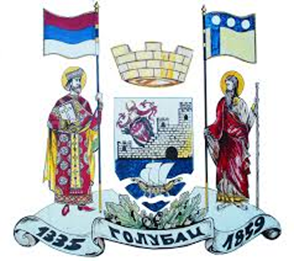 Општина ГолубацОпштинска управаБуџетски фонд за заштиту и унапређење животне срединеУ складу са чл. 38. Закона о удружењима („Службени гласник РС”, 6poj 51/09 и 99/11 - др. Закони), чл.5 Одлуке о буџету општине Голубац за 2016. годину („Службени гласник општине Голубац”, број 20/15, функција 560 Програм 0401 Управљање заштитом животне средине, програмска активност 0401-0001 Подршка пројектима заштите животне средине; економска класификација 481 - дотације невладиним организацијама) и у складу са тачком 3., глава V, Буџетског фонда за заштиту и унапређење животне средине општине Голубац за 2016. годину, Општина Голубац расписујеJАВНИ КОНКУРСЗА ДОДЕЛУ СРЕДСТАВА ЗА ПОДРШКУ ЕКОЛОШКИМ ПPOJEКТИМА НВО KOJE РЕАЛИЗУЈУ УДРУЖЕЊА И ДРУГЕ ОРГАНИЗАЦИЈЕ
ЦИВИЛНОГ ДРУШТВА У 2016. ГОДИНИНА ТЕРИТОРИЈИ ОПШТИНЕ ГОЛУБАЦПредмет Конкурса је додела финансијских средстава за подршку еколошким пројектима које реализују удружења и друге организације цивилног друштва на територији општине Голубац, а који су од јавног интереса.Област јавног конкурса - заштита животне средине у оквиру ближе дефинисаних тематских области.Општи циљ јавног конкурса: унапређење заштите животне средине кроз јачање свести јавности о значају заштите животне средине. Приоритетне тематске области су: заштита земљишта; заштита вода; управљање отпадом и промоција зелене економије.Предложени пројекти, усаглашени са општим цишем конкурса, треба да за резултат имају унапређену свест у тематској области у којој се пројекат предлаже и/или остварене конкретне и мерљиве резултате.Опредељена средства:  600.000,00 (шесто хиљада динара).Реализација изабраних пројеката биће суфинансирана највише до 200.000,00 (двеста хиљада динара) по пројекту.Пројектном пријавом може се потраживати највише до 90% укупно потребних средстава.Суфинансираше проjекта из других извора може бити из сопствених прихода, поклона или донацијa.Општи услови за учешће на КонкурсуПраво учешћа на Конкурсу имају удружења уписане у Регистар Агенције за привредне регистре:који делују на територији општине Голубац;чији се циљеви, према статутарним одредбама, остварују у области заштите животне средине;имају потребне капацитете за спровођење предложеног пројекта (људске ресурсе и приступ опреми, и др.)Остали услови : По наведеном Конкурсу могу се предложити пројекти:који се реализују на подручју општине Голубац;који су краткорочни и који се могу реализовати у периоду од 1. августа до 31. децембра 2016. године;једна организација, као носилац, може предложити само један пројекат.Документација која се подноси приликом конкурисања :Обавезна конкурсна документација(доставити на приложеном обрасцу који се објављује као саставни део конкурса)Додатна конкурсна документација:Поред горе наведене обавезне конкурсне документације пожељно je да подносилац пријаве достави и друга документа релевантна за реализацију пројекта (писма препоруке, обезбеђене сагласности и др.)Начин достављаља документацијеОбавезна конкурсна документација (потписана од стране овлашћеног лица и оверена печатом организације, као и додатна конкурсна документација (уколико се прилаже) доставља се у једном примерку у затвореној коверти поштом на адресу:Општина ГолубацОпштинска управаБуџетски фонд за заштиту и унапређење животне срединеЦара лазара 15, 12223 Голубац са назнаком : (НЕ ОТВАРАТИ)или лично (у затвореној коверти) на наведену адресу, у писарници општинског органа.На полеђини коверте обавезно написати пуно име и адресу подносиоца пријаве.Рокови за подношење пријава на Јавни конкурс и одлучивање о додели средставаКонкурсна документација се подноси у року од 10 (десет)  дана од дана објављивања Конкурса на интернет страници општине Голубац (www.golubac.org.rs) .Конкурсна комисија утврђује предлог Листе вредновања и рангирања пријављених пројеката, у року који не може бити дужи од 5 (пет)  дана од дана истека рока за подношење пријава и исту објављује на интернет страници општине Голубац.Учесници конкурса имају право увида у поднете пријаве и приложену документацију по утврђивању предлога Листе вредновања и рангирања пријављених пројеката, у року од 3 (три)  дана од дана објављивања листе.На предлог Листе вредновања и рангирања пријављених пројеката учесници конкурса имају право приговора, у року од 3 (три)  дана од дана објављивања.Одлуку о приговору доноси Конкурсна комисија у року од 3 (три)  дана од дана пријема приговора.Одлука о избору пројеката доноси се у року од 5 (пет) дана од дана утврђивања коначне  Листе и објављује на интернет страници општине Голубац.Избор пројеката вршиће се на основу следећих критеријума:Референце пројекта: начин реализације пројектних активности у оквиру одабране тематске области; дужина трајања пројекта; 6poj лица кoja реализују пројекат; очекивани резултати пројекта;Циљеви који се постижу: могућност имплементације пројекта; степен унапређења стања у области у којој се пројекат спроводи; обим задовољавања јавног интереса - величина циљне групе обухваћене пројектом; могућност развијања пројекта и његова одрживост;Суфинансирање пројекта из других извора (сопствених прихода, поклона или донација и висина потраживаних средстава, односно проценат суфинансирања из других извора;Оправданост буџета пројекта: оправданост структуре (врсте и висине трошкова);Законитост и ефикасност раније коришћених средстава;Капацитет организације и квалификације пројектног тима;Претходно искуство организације у спровођењу пројеката из тематске области на коју се односи предлог пројекта;Остале напомене:Неће се разматрати/вредновати:непотпуне пријаве;неблаговремене пријаве;пријаве поднете супротно одредбама датим у општим и осталим условима, као и пријаве послате факсом, електронском поштом и др.;пријаве које садрже друге недостатке због којих није могуће утврдити стварну садржину пријаве или је није могуће вредновати према задатим критеријумима.Пријаве и приложена документација остају у архиви и не враћају се .Саставни део јавног конкурса чине:Образац бр. 1 - Општи подаци о подносиоцу пријаве и о предлогу пројекта за који се тражи суфинансирање;Детаљније информације могу се добити на телефон: 012/638-611 (Радмила Љујић).Текст јавног конкурса и пратећа документација која је саставни део јавног конкурса могу се преузети на интернет страници општине Голубац(www.golubac.org.rs) .НАЧЕЛНИК ОПШТИНСКЕ УПРАВЕВладица Буљубаша